Xανιά, 23-04-2024	Αρ. Πρωτ.: 13Α Ν Α Κ Ο Ι Ν Ω Σ Η Η Βιβλιοθήκη και Κέντρο Πληροφόρησης (Βι.Κε.Π.) του Πολυτεχνείου Κρήτης, στο πλαίσιο του έργου 81824 του ΕΛΚΕ με τίτλο «Περιστασιακή απασχόληση προπτυχιακών φοιτητών του Ιδρύματος για την υποβοήθηση της λειτουργίας των προγραμμάτων του ΕΛΚΕ (2024)», προτίθεται να απασχολήσει τρεις (3) προπτυχιακούς φοιτητές για το έτος 2024 (λήξη απασχόλησης: 31 Δεκεμβρίου 2024). Περιγραφή θέσηςΟι φοιτητές/φοιτήτριες θα απασχοληθούν σε βοηθητικές εργασίες, όπως τοποθέτηση βιβλίων και περιοδικών στα ράφια, ικανοποίηση αιτημάτων διαδανεισμού από συνεργαζόμενες Βιβλιοθήκες και υποστήριξη στη λειτουργία του αναγνωστηρίου. Ειδική απαίτηση είναι οι φοιτητές ή φοιτήτριες να μπορούν να απασχοληθούν στη Βι.Κε.Π. κάθε μέρα (από Δευτέρα έως και Παρασκευή) και κατά τις απογευματινές ώρες, ιδιαίτερα μετά τις 16:00.Γενική απαίτηση είναι η όρεξη για δουλειά, η συνέπεια και η ευγένεια.Υποβολή αιτήσεωνΟι ενδιαφερόμενοι φοιτητές/τριες θα πρέπει μέχρι και την Δευτέρα 29 Απριλίου 2024 να υποβάλλουν αίτηση (δίνεται από τη Βι.Κε.Π./συνημμένη). Τα απαραίτητα δικαιολογητικά που θα συνοδεύουν την αίτηση είναι τα εξής:Σύντομο βιογραφικό σημείωμα Πρόσφατη αναλυτική βαθμολογίαΟποιοδήποτε πιστοποιητικό ή βεβαίωση που να αποδεικνύει σχετική με το αντικείμενο εμπειρία.Η επιλογή των προπτυχιακών φοιτητών/φοιτητριών που θα απασχοληθούν θα γίνει έπειτα από αξιολόγηση των δικαιολογητικών των ενδιαφερομένων και συνέντευξή τους.Οι προπτυχιακοί φοιτητές/φοιτήτριες που θα επιλεγούν, θα αμειφθούν σύμφωνα με τις ώρες που θα απασχοληθούν, οι οποίες δεν θα υπερβαίνουν τις 12 ώρες εβδομαδιαίως.Πληροφορίες: Μαρία Νταουντάκη (mntaountaki@tuc.gr), τηλέφωνο: 28210-37277 και Ηλιάννα Αρχοντάκη (iarchontaki@tuc.gr), τηλέφωνο: 28210-37284, ώρες 8:00 έως 15:00.Η Προϊσταμένη της Διεύθυνσης Βιβλιοθήκης Μαρία Νταουντάκη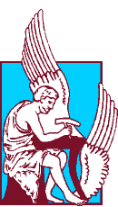 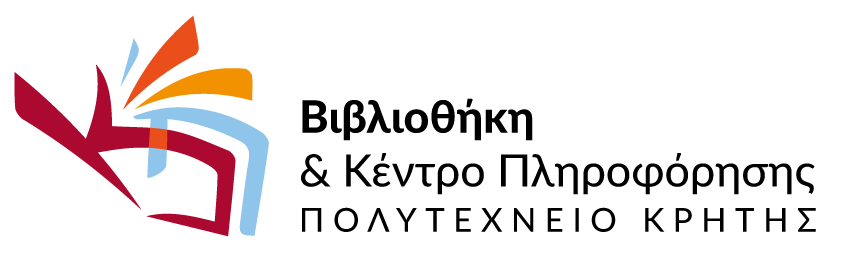 Πολυτεχνειούπολη, Κτίριο Δ1, 73100 Χανιά – Κρήτη ● T: 28210 37440 / F: 28210 37576 ● www.library.tuc.gr Πολυτεχνειούπολη, Κτίριο Δ1, 73100 Χανιά – Κρήτη ● T: 28210 37440 / F: 28210 37576 ● www.library.tuc.gr 